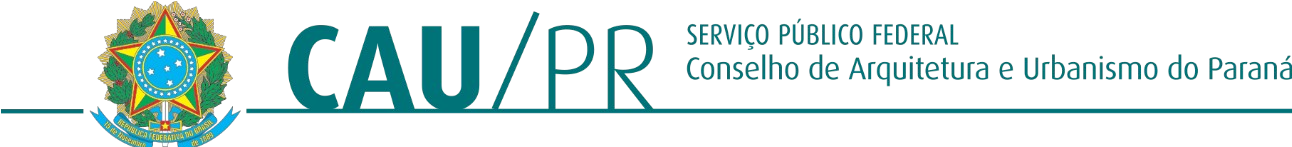 PORTARIA N° 484, DE 01 DE ABRIL DE 2024Nomeia Cargo em ComissãoO Presidente do Conselho de Arquitetura e Urbanismo do Paraná - CAU/PR, no uso das atribuições que lhe conferem o inciso II do artigo 34 e inciso III do artigo 35 da Lei n° 12.378, de 31 de dezembro de 2010 e artigo 158, inciso LIII do Regimento Interno do CAU/PR vigente.RESOLVE:Art. 1º. NOMEAR o Sr. PIERRE ALBERT BONNEVIALLE, brasileiro, casado, contador, natural de Curitiba/PR, nascido em 02/12/1976, inscrito no RG sob no 5.912.572-9 SSP/PR, no CPF/MF sob nº 024.811.199-08, no CTPS sob o nº 2998555, série 003-0/PR, expedido em 09/09/2009, e no CRC PR 067936/O-1, Contador do CAU/PR nomeado pela Portaria 108, de 01 de junho de 2015, para ocupar o cargo em comissão de GERENTE CONTÁBIL  FINANCEIRO E DE PLANEJAMENTO pertencente ao grupo DAS-4, conforme Deliberação Plenária DPOPR nº 0141-07/2022. Parágrafo Único. Para a presente nomeação o valor da remuneração será o grupo ocupacional G V, do Anexo I, da Deliberação Plenária DPOPR nº 0102-08/2019.Art. 2º Esta portaria entra em vigor na data da sua publicação no sítio eletrônico do CAU/PR.C U M P R A - S E.Arq. Maugham Zaze Presidente do CAU/PR CAU A189228-2PORTARIA N° 484, DE 01 DE ABRIL DE 2024.